DAFTAR PUSTAKAA.M, Sardiman. (2011). Interaksi dan Motivasi Belajar Mengajar. Jakarta: Rajawali Press. Abdullah, S. Ridwan. (2014). Pembelajaran Saintifik untuk Implementasi Kurikulum 2013. Jakarta: Bumi AksaraArikunto, S. (2012). Penelitian Tindakan Kelas. Jakarta: Bumi AksaraArikunto, Suharsimi. (2006). Prosedur Penelitian Suatu Pendekatan Praktek. Jakarta: Rineka Cipta. Arikunto, Suharsimi. (2010). Dasar-dasar Evaluasi Pembelajaran. Jakarta: PT. Bumi AksaraArikunto, Suharsimi. (2012). Management Penelitian. Jakarta: PT Rineka CiptaDaryanto dan Herry. (2014) Siap Menyongsong Kurikulum 2013. Yogyakarta: GavamediaDaryanto. (2013). Strategi dan Tahapan Mengajar. Bandung. Yrama WidyaDiding Nurdin, dkk. (2010). Model evaluasi. Jakarta: Rineka CiptaDimyati dan Mudjiono. (2013). Belajar dan Pembelajaran. Jakarta: PT Rhineka CiptaDimyati, M. (2009). Belajar dan Pembelajaran Jakarta: PT Rineka CiptaGintings, Abdurakhman, (2008). Esensi Praktis Belajar & Pembelajaran. Bandung: HumanioraGulo. (2011). Strategi Belajar Mengajar, Jakarta: PT GrasindoHamalik, Oemar. (2014). Kurikulum dan Pembelajaran. Jakarta: bumi aksaraHanafiah, Nanang & Cucu Suhana. (2010). Konsep Strategi Pembelajaran. Bandung: Refika Aditama.Hanifah. (2014). Skripsi Penerapan Model Project Based Learning untuk Meningkatkan Motivasi dan Prestasi Belajar Siswa Kelas V SDN Halimun Bandung pada Sub Tema Wujud Benda Dan Cirinya. Bandung: FKIP UNPASKurniati. (2010). Panduan Praktis Pengelolaan CSR (Corporative Social Responbility). Yogyakarta: Samudra BiruKusnandar. (2007). Guru Profesional Implementasi Kurikulum Tingkat Satuan Pendidikan (KTSP) dan Sukses Dalam Sertifikasi Guru. Jakarta: Raja Grafindo Persada.Kusumah. (2011). Panduan Melaksanakan dan Menerapkan Hasil Penelitian. Jakarta: Trans InfomediaMajid, Abdul. (2013). Implementasi Kurikulum 2013. Bandung: Interes MediaMuhibin Syah. (2006). Psikologi Pendidikan Dengan Pendekatan Baru. Bandung: PT.Remaja Rosda Karya.Mulyasa. (2014). Pengembangan dan Implementasi kurikulum 2013. Bandung: PT Remaja RosdakaryaMuslich, Masnur. (2012). Melaksanakan  PTK (Penelitian Tindakan Kelas) itu Mudah (Clasroom Action Research). Jakarta: Bumi AksaraRusman. (2012). Model-model Pembelajaran . Depok: Raja Grafindo PersadaSadulloh, Uyoh. (2009). Pengantar Filsafat Pendidikan. Bandung: AlfabetaSudjana. (2009). Evaluasi Pembelajaran. Jakarta: PT LenteraSugiyono. (2007). Metode Penelitian Administrasi. Bandung: AlfabetaSukardi. (2012). Metodologi Penelitian Pendidikan; Kompetensi dan Praktiknya: Yogyakarta: Bumi AksaraSukidin dkk. (2010). Manajemen Penelitian Tindakan Kelas. Surabaya: Insan CendikiaSuyadi. (2010). Psikologi Belajar PAUD. Yogyakarta: PedagogiaTrianto. (2009). Pembelajaran Tematik: Jakarta: PT Angkasa JayaTrianto. (2015). Mendesain Model Pembelajaran Inovatif, Progresif, dan Kontekstual. Jakarta: Penerbit Kencana Perdana Media Group.Unit Pelaksana teknis PPI, (2014) Panduan Praktik Pengalaman Lapangan. Bandung: FKIP Universitas Pasundan Wahyuni, Ida. (2012). Strategi Penelitian Pendidikan. Jakarta: AngkasaWiriaatmadja, Rochiati. (2007). Metode Penelitian Tindakan Kelas. Bandung: Remaja Rosdakarya............,(2005) Undang-undang No.14 tentang Guru dan Dosen............,(2006). Depdiknas Tentang Pembelajaran Tematik............, (2007) Permendiknas tentang Standar Proses untuk Satuan Pendidikan Dasar dan MenengahSumber internet femisiburian.blogspot.in/2013/11/project-based-learning-problem-based.html?m=1 Diunduh tanggal 06 November 2014 jam 05.13 WIBFile.upi.edu/Direktori/FIP/JUR.PEND._LUAR_BIASA/196601041993011-IDING_TARSIDI/MAKALAH_MODEL_PTK.pdf  Diunduh pada tanggal 4 Maret 2015 jam 20.21 WIBhttp://www.m-edukasi.web.id/2014/06/manfaat-pembelajaran-berbasis-proyek.html) diunduh pada tanggal 4 juli 2015 jam 17.07 WIBhttp://repository.upi.edu/1324/6/S_FIS_0909044_CHAPTER3.pdf diunduh pada tanggal 29 Juni 2014 Pkl. 21.28http://elib.unikom.ac.id/download.php?id=35393 http://digilib.ump.ac.id/files/disk1/14/jhptump-a-linatussho-667-2-babii.pdf http://digilib.uinsby.ac.id/9215/5/bab2.pdfhttp://file.upi.edu/Direktori/FIP/JUR._KURIKULUM_DAN_TEK._PENDIDIKAN/196202071987031-ASEP_HERRY_HERNAWAN/Karya_Ilmiah/MODEL_PEMBELAJARAN_TEMATIK-Seminar_Kuningan.pdf diunduh pada tanggal 5 juli 2015 pukul 23.59http://staff.uny.ac.id/sites/default/files/tmp/MODEL%20PEMBELAJARAN%20TEMATIK%20SD%20KELAS%20I%20-%20III.pdf http://fauziahspiritukh.blogspot.com/p/peran-guru-dalam-pembelajaran.html  6 juli 2015 puku 20.44(http://www.zainalhakim.web.id/7-prinsip-belajar.html) yang diakses pada tanggal 6 juli 2015 pukul 20.11 WIB(http://pustaka.pandani.web.id/2013/10/jenis-jenis-aktivitas-dalam-pembelajaran.html )  yang diakses pada tanggal 4 Juli 2015 pukul 21.09 WIB(http://banjirembun.blogspot.com/2013/09/faktor-yang-mempengaruhi-aktivitas.html) yang diakses pada tanggal 13 Juli 2015 pada pukul 07.19 WIB(http://kbbi.web.id/prestasi) yang diakses pada tanggal 4 Juli 2014, puku 22.45 WIB(http://blogeulum.blogspot.com/2013/02/keberhasilan-belajar-siswa_24.html) yang diakses pada tanggal 4 Juli 2015 pukul 23.01 WIBDAFTAR RIWAYAT HIDUPPenulis bernama Reni Kusmiati, lahir di Garut pada tanggal 26 September 1992. Anak pertama dari pasangan Dadang Kusnadi, S.Pd. dan Ai Mulyati, pendidikan yang ditempuh penulis yaitu SDN Sukaratu I yang beralamat di Desa Sukaratu dan lulus pada tahun 2005. Kemudian dilanjutkan ke jenjang yang lebih tinggi yaitu SMPN I Sucinaraja dan lulus pada tahun 2008. Setelah itu melanjutkan kembali ke SMAN 18 Garut dan lulus pada tahun 2011. Dikarenakan cita-cita penulis, kemudian penulis melanjutkan sekolah ke bangku perkuliahan di Universitas Pasundan Bandung dengan mengambil program studi S1 PGSD, berkat rahmat Allah S.W.T. dan semua doa keluarga dan sahabat pada tahun 2015 penulis menyelesaikan studinya. Adapun pengalaman organisasi yang pernah diikuti penulis yaitu: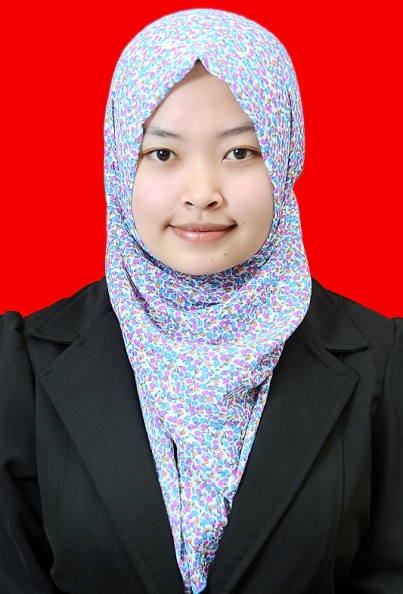 Pramuka SDN Sukaratu IPramuka SMPN I SucinarajaOSIS SMPN I SucinarajaPMR SMAN 18 GarutFORPIS (Forum Remaja Palang Merah Indonesia) Kabupaten GarutMPK SMAN 18 GarutPramuka Universitas PasundanAngklung Universitas Pasundan